නිව්ස්ටෙඩ් බාලිකා විද්‍යාලය - මීගමුවඅ.පො.ස.(උ.පෙළ) 2020-2022 අධ්‍යයන වර්ෂය සඳහා අයදුම් කිරීම(බාහිර පාසල් වල ශිෂ්‍යාවන් සඳහා)අයදුම්කරුවන් සඳහා උපදෙස්වර්තමානයේ ශ්‍රී ලංකාව තුළ පවතින කොවිඩ්-19 වසංගත තත්ත්වය නිසා අ.පො.ස.(උ.පෙළ) 2020-2022 අධ්‍යයන වර්ෂය සඳහා අයදුම්පත් විද්‍යුත් තැපැල්(email) පණිවිඩ ලෙස ගෙන්වා ගැනීමට තීරණය කර ඇත.මේ සමඟ ඉදිරිපත් කර ඇති ආකෘති පත්‍රයට අනුව සකස් කර ගත් අයදුම්පත ngcnegombo.app@gmail.com යන විද්‍යුත් තැපැල් ලිපිනයට 2020.05.30 ට පෙර යොමු කරන්න.විද්‍යුත් තැපැල්(email) පණිවිඩයේ මාතෘකාව(Subject) ඔබ අභ්‍යන්තර අයදුම්කරුවෙක් නම් INTERNAL ලෙසද බාහිර අයදුම්කරුවෙක් නම් EXTERNAL ලෙසද ඇතුළත් කරන්න.ඔබ බාහිර අයදුම්කරුවෙක් නම් සම්මුඛ පරීක්ෂණය සඳහා පැමිණීමේදී ඔබ පාසලේ විදුහල්පති විසින් සහතික කරන ලද සම්පූර්ණ අයදුම්පත රැගෙන ආ යුතුය.අයදුම්පත්‍රයේ දක්වා ඇති සියලුම තෙරතුරු සම්පූර්ණ කළ යුතු අතර අසම්පූර්ණ අයදුම්පත් ප්‍රතික්ෂේප කරනු ලැබේ.විදුහල්පතිනිය,නිව්ස්ටෙඩ් බාලිකා විද්‍යාලය - මීගමුව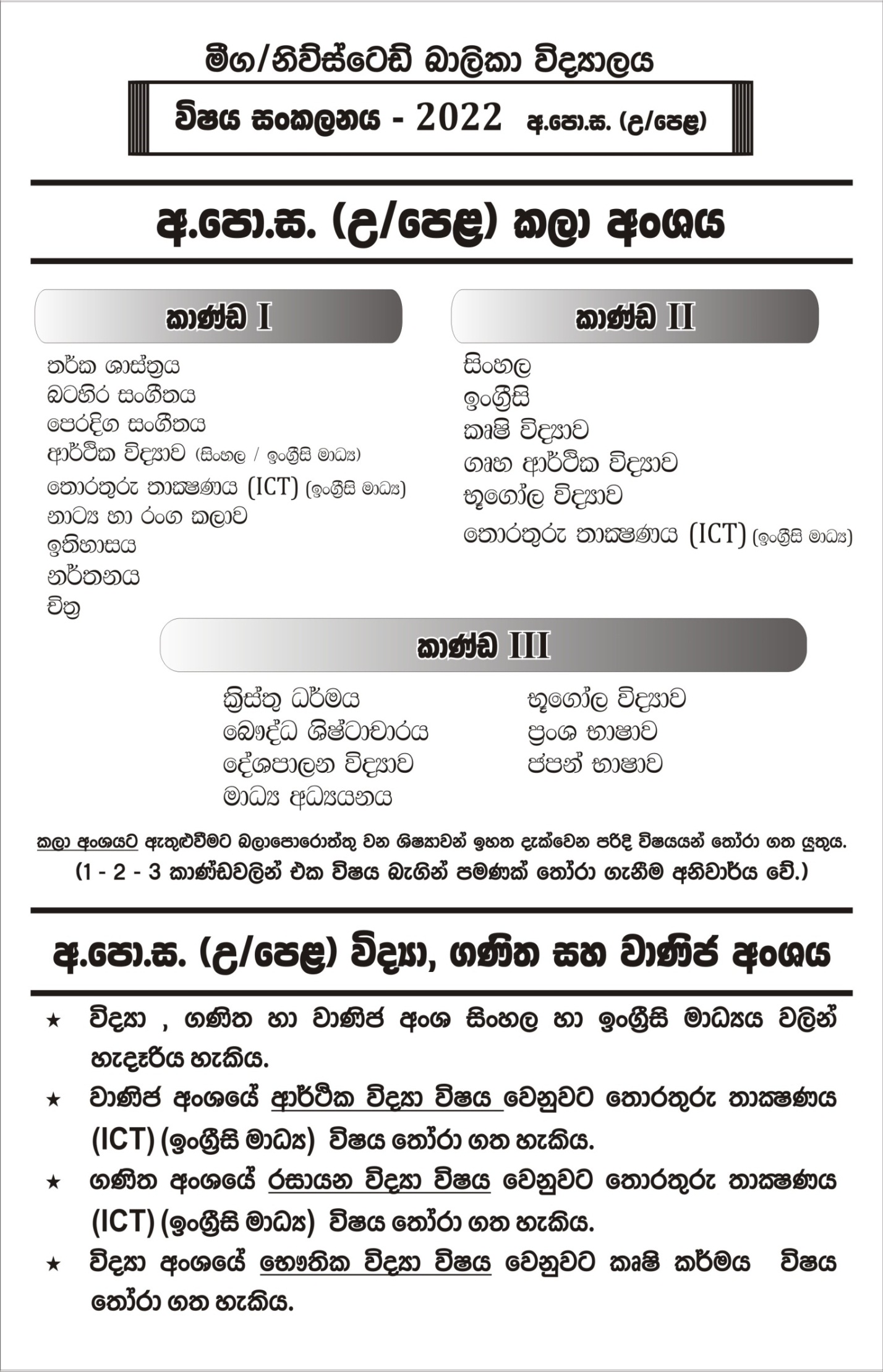 නිව්ස්ටෙඩ් බාලිකා විද්‍යාලය - මීගමුවඅ.පො.ස.(උ.පෙළ) 2020-2022 අධ්‍යයන වර්ෂය සඳහා ඇතුළත් වීමේ අයදුම් පත්‍රය(බාහිර පාසල් වල ශිෂ්‍යාවන් සඳහා)ශිෂ්‍යාවගේ සම්පූර්ණ නම	:ශිෂ්‍යාවගේ මුලකුරු සමඟ නම	:උපන් දිනය			:ස්ථීර ලිපිනය			:මව / පියා / භාරකරුගේ නම	:දුරකථන අංකය		ජංගම		:			නිවස	:විද්‍යුත් ලිපිනය	:ඉගෙනුම ලැබූ පාසලේනම හා ලිපිනය			:අයත් අධ්‍යාපන කලාපය	:අ.පො.ස.(සා.පෙළ) විභාග ප්‍රතිඵල		:ඔබ අ.පො.ස.(උ.පෙළ) සඳහා හැදෑරීමට අපේක්ෂිත ප්‍රධාන විෂයයන් සඳහන් කරන්න.				2.					3. (I) අ.පො.ස.(උ.පෙළ) සඳහා හැදෑරීමට අපේක්ෂිත විෂය ධාරාව ඔබ පාසලේ පවතී ද?(II) අ.පො.ස.(උ.පෙළ) සඳහා හැදෑරීමට අපේක්ෂිත විෂය ධාරාවට අදාළ භාෂා මාධ්‍යය ඔබ පාසලේ පවතී ද?ඔබ විසින් ලබා ගත් විෂය සමගාමී ජයග්‍රහණ (සමස්ත ලංකා/පළාත්/කලාප/කොට්ඨාස මට්ටම්)පාසල තුළදී දක්වන ලද විශේෂ දක්ෂතා නම් කරන්න. (කථික/නිවේදන/ශිෂ්‍යභට/විවාද/ක්‍රීඩා/සෞන්දර්ය ආදී)ඉහත දක්වන ලද සියලු තොරතුරු සත්‍ය හා නිවැරදි බවට සහතික වෙමි.      .......................................					    	    ....................................ශිෂ්‍යාවගේ අත්සන						මව / පියා / භාරකරුගේ අත්සනවිදුහල්පති සහතිකයවාණිජ / කලා / ජීව විද්‍යා / භෞතීය විද්‍යා විෂය ධාරාව අප පාසලේ ඉගැන්වීම සිදු කරන / සිදු නොකරන බවත් සිංහල / ඉංග්‍රීසි මාධ්‍යයයෙන් ඉගැන්වීම සිදු කරන / සිදු නොකරන බවත් ....................................... විෂයය පාසලේ ඉගැන්වීම සිදු කරන / සිදු නොකරන බවත් සහතික කරමි.දිනය : ........................................				     .............................................								විදුහල්පතිගේ අත්සන හා නිල මුද්‍රාවඉල්ලුම් කරන විෂය ධාරාවමාධ්‍යයපළමු වන වරපළමු වන වරවිභාග අංකය :විභාග අංකය :විෂයයසාමාර්තය123456789